PENGARUH PERSEPSI KUALITAS LAYANAN DAN KEPUASAN KONSUMEN TERHADAP KEPUTUSAN PEMBELIAN ULANG DI MINIMARKET ALFAMART CABANG SISINGAMANGARAJA 2 MEDAN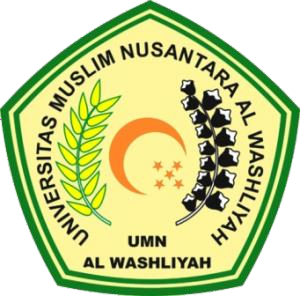 OLEHZULFAHMI SIREGAR NPM. 163114228PROGRAM STUDI MANAJEMEN FAKULTAS EKONOMIUNIVERSITAS MUSLIM NUSANTARA AL-WASHLIYAH MEDAN2021